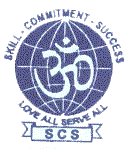 (Recognised by Govt. of Tamil Nadu)            30, Ramachandra Road, Nehru Nagar, Chrompet,Chennai-600 044.Ph: 044- 2223 5761, E-Mail : scsmatric.hr.sec@gmail.com Website : www.scs-schools.orgGROUP PREFERREDPART III : ( Choose any one )Group I  :  Physics , Chemistry, Mathematics, Computer ScienceGroup II :  :  Physics , Chemistry, Mathematics, BiologyGroup III :  Economics, Commerce, Accountancy , Computer ScienceGroup IV :  Economics, Commerce, Accountancy, Business MathsPARENT’S DECLARATIONI hereby declare that the above entries are correct to the best of my knowledge and I undertake to abide by the rules of the school.I declare that I will not ask for a change in the date of birth in future.Place:                                                      SIGNATURE OF THE APPLICANT: ……………………Date:                                                                 SIGNATURE OF FATHER / MOTHER / GUARDIANEnclosures :Community Certificate (if applicable)Original Transfer certificate.X Std Original Mark sheet.Copy of Birth certificate--------------------------------------------------------------------------------------------------------------------FOR OFFICE USE ONLYGROUP ALLOTTED:                                                                                            PrincipalDate of Reg.Admission.  No.Class1. Name of the Student (in  Block Letters)2. Date of Birth & Age3. Mother Tongue & Nativity / Religion4. Does the pupil belong to SC/SC/BC/OC ?5. Particulars of Parent /Guardian     ( Please specify the  designation (or) nature     of work in detail)FatherFatherFatherMotherMotherMothera.  Nameb.  Educational  Qualificationc.  Designationd.  Annual  Incomee.  Residential  Addresse.  Residential  Addressf.  Phone Numberg.  Email ID : 6. Class and group  in which  admission is     sought7. Furnish the Previous School  history of the     student .YearClassMediumMediumMediumSchool7. Furnish the Previous School  history of the     student .8. Name of the Board9. Register No / Year of  PassingSubjectsSubjectsSubjectsSubjectsMarks obtainedMarks obtainedLanguageLanguageLanguageLanguageEnglishEnglishEnglishEnglishMathsMathsMathsMathsScienceScienceScienceScienceSocial ScienceSocial ScienceSocial ScienceSocial ScienceTOTALTOTALTOTALTOTALPart I : Tamil / Sanskrit / FrenchPart II : EnglishPart I : …………………………………………………..Part II :   EnglishGroup :  ………………………………………………..